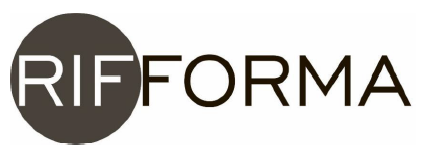 УНИВЕРСАЛЬНЫЕ РЕГУЛИРУЕМЫЕ СТОЛЫ ПО ДОСТУПНЫМ ЦЕНАМДетский регулируемый стол“РИФФОРМА Сет-07 Люкс”Инструкция по сборке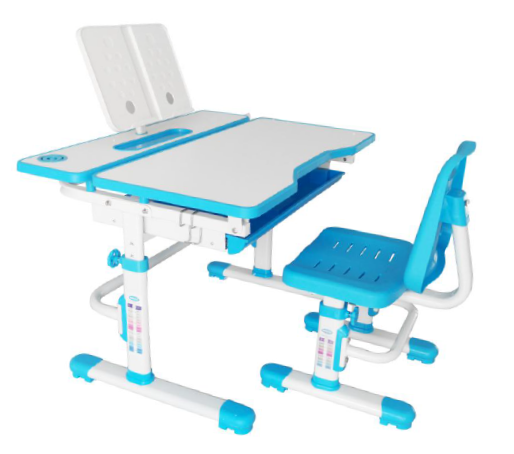 ПЕРЕЧЕНЬ ДЕТАЛЕЙ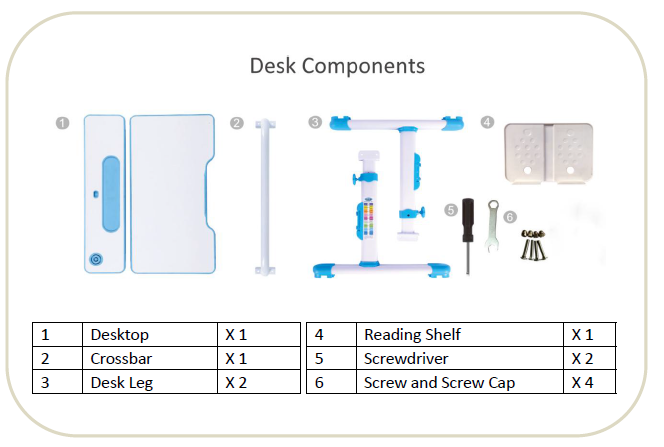 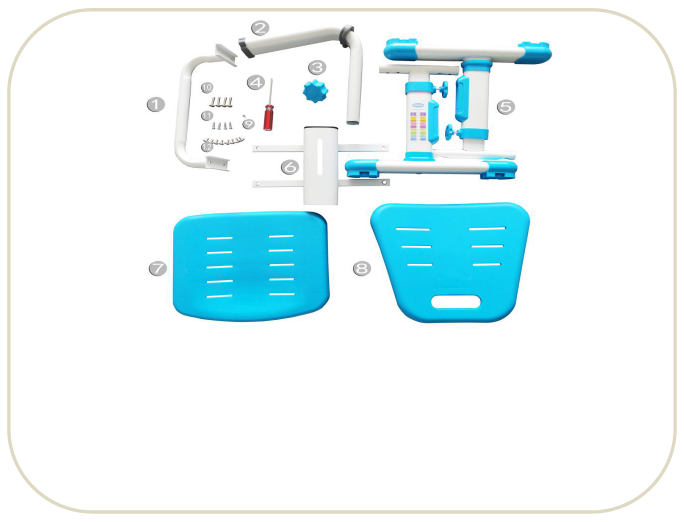 Советы по установкеЗа обе стороны необходимо тянуть равномерно, чтобы стол/стул не перекашивался.Устанавливать должен только взрослый.ИНСТРУКЦИИ ПО СБОРКЕПЕРЕД НАЧАЛОМРазложить все компоненты и крепежные элементы, чтобы убедиться в комплектности поставки.Во избежание появления царапин или повреждений столешницы сборка должна выполняться на мягкой, негрубой поверхности.ИНСТРУКЦИЯ ПО СБОРКЕ СТОЛА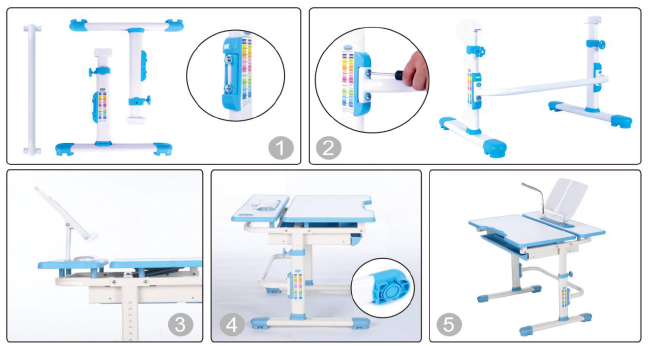 Шаг 1. 	С помощью отвертки выкрутить винты из ножек стола.Шаг 2. 	С помощью отвертки и винтов присоединить перекладину к ножкам.Шаг 3. 	Сверху положить столешницу и прикрутить ее к ножкам винтами (поз. 6).Шаг 4. 	При необходимости отрегулировать опоры.Шаг 5. 	Вставить в столешницу подставку для книги и лампу.Дополнительно можно приобрести лампы RIFFORMA-01 и RIFFORMA-02ИНСТРУКЦИЯ ПО СБОРКЕ СТУЛА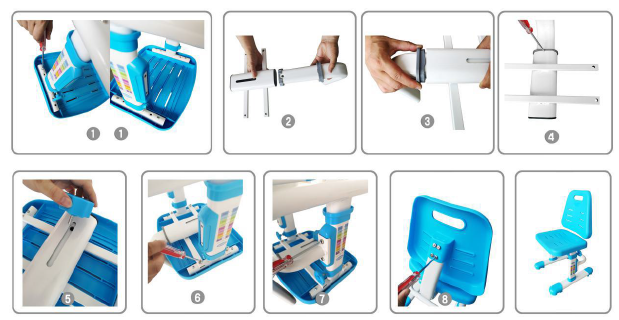 Шаг 1 	Приложить ножки (5) к сиденью (7), как показано на рисунке, и закрепить их с помощью четырех винтов С (11).Шаг 2. 	Вставить штангу для спинки (2) в опору для сиденья (6).Шаг 3.	Вставить пластиковую деталь в трубу опоры для сиденья.Шаг 4.	Закрепить пластиковую деталь в трубе с помощью 1 винта А (9).Шаг 5. 	Прикрепить ручку (3) к опоре (6).Шаг 6.	Опору в сборе прикрепить к сиденью с помощью 4 винтов В (10).Шаг 7.	Прикрепить перекладину (1) к ножкам с помощью 4 винтов D (12).Шаг 8.	Надеть спинку (8) на штангу (2) и скрепить их четырьмя винтами D (12).ИНСТРУКЦИИ ПО УХОДУРекомендуется проверять степень затяжки винтов и болтов несколько раз в год. Стол предназначен для эксплуатации в сухом помещении. Не допускайте длительного воздействия прямого солнечного света. Для всех поверхностей: протирайте начисто влажной тряпкой и слабым моющим раствором, а затем досуха чистой сухой тряпкой.ИНФОРМАЦИЯ ПО ГАРАНТИИПредприятие несет ответственность за соответствие товара предъявленным требованиям, при условии соблюдения потребителем всех правил сборки и ухода за мебелью.Претензии к мебели, от покупателя принимаются в течение 24 месяцев со дня приобретения мебели, с обязательным приложением товарной накладной, квитанции об оплате и гарантийного талона.Условием бесплатного гарантийного обслуживания мебели является ее правильная эксплуатация, а также отсутствие механических повреждений по вине Покупателя. Гарантия не распространяется на естественный износ или дефекты, вызванные перегрузкой, неправильной или небрежной эксплуатацией и сборкой, проникновением жидкости, грязи и других посторонних предметов.Предприятие не несет ответственность за изменения Покупателем конструкции изделия или комплектующих принадлежностей и снимает эту мебель с гарантийного обслуживания.В случае дополнительной покупки мебели возможны изменения в конструкции, оттенке цвета материала и в комплектующих от ранее приобретенных Покупателем, за что Предприятие ответственности не несет. Поэтому перед повторной покупкой уточняйте у продавца о возможных изменениях, внесенных в товар производителем.Технологические изменения конструкции, не отраженные в схемах сборки, браком не являются.Мебель надлежащего качества возврату и обмену не подлежит. (Постановление Правительства РФ от 19.01.1998 №55 (ред. от 23.12.2015).Все претензии относительно качества мебели принимаются в письменном виде. Для этого, необходимо сделать фото или видео (если недостаток видимый), описать рекламацию, указать контактный телефон, Ваши Ф.И.О., номер и дату товарной накладной и отправить на электронную почту: service@forlife.ru